Резюме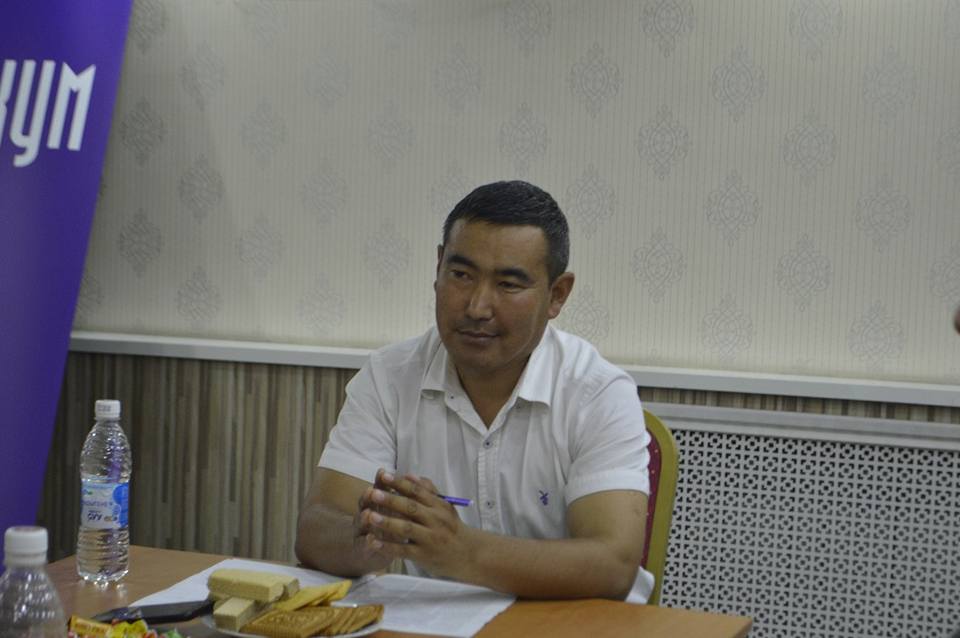 Деркембаев Талгат ЗарлыковичТуулган жылы: 30.04.19761993-жылы Каракол шаарындагы Токтогул Сатылганов атындагы лицей-мектебин аяктаган.1993-1998-жылдар аралыгында Бишкек гуманитардык университетинин Тюркология факультетинде окуп, ийгиликтүү аяктаган. 1998-жылы Түп районундагы Дөөлөтбак Молдогазиев атындагы орто мектебинде кыргыз тили жана адабияты мугалими.2000-жылы Түп районундагы Султан Касымов атындагы лицей-мектебинин мугалими болуп эмгектенген.2003-2009 ж.ж. Токтогул Сатылганов атындагы мектеп кыргыз тили жана адабияты мугалими2009-жылы Профессор А. Молдокулов атындагы Улуттук компьютердик гимназиянын кыргыз тили жана адабияты мугалими болуп үзгүлтүксүз эмгектенип келе жатат.2014-жылдан тарта “Саресеп” гезитинде корректор болуп эмгектенген.2015-жылдан тарта ушул эле гезитте жооптуу редактор кызматын аркалаган.2017-жылдан 2018-жылга чейин “Шоокум” журналынын башкы редактору.Жогорку категориядагы мугалим.УКГнын, Свердлов райондук, шаардык, Кыргыз Республикасынын Билим берүү жана илим министрлигинин Ардак грамотасы жана башка грамота-дипломдордун ээси.Жеке сапаттары: жоопкерчиликтүү, так, чынчыл.Тилдерди билүүсү: кыргыз тили, орус тили, түрк тили